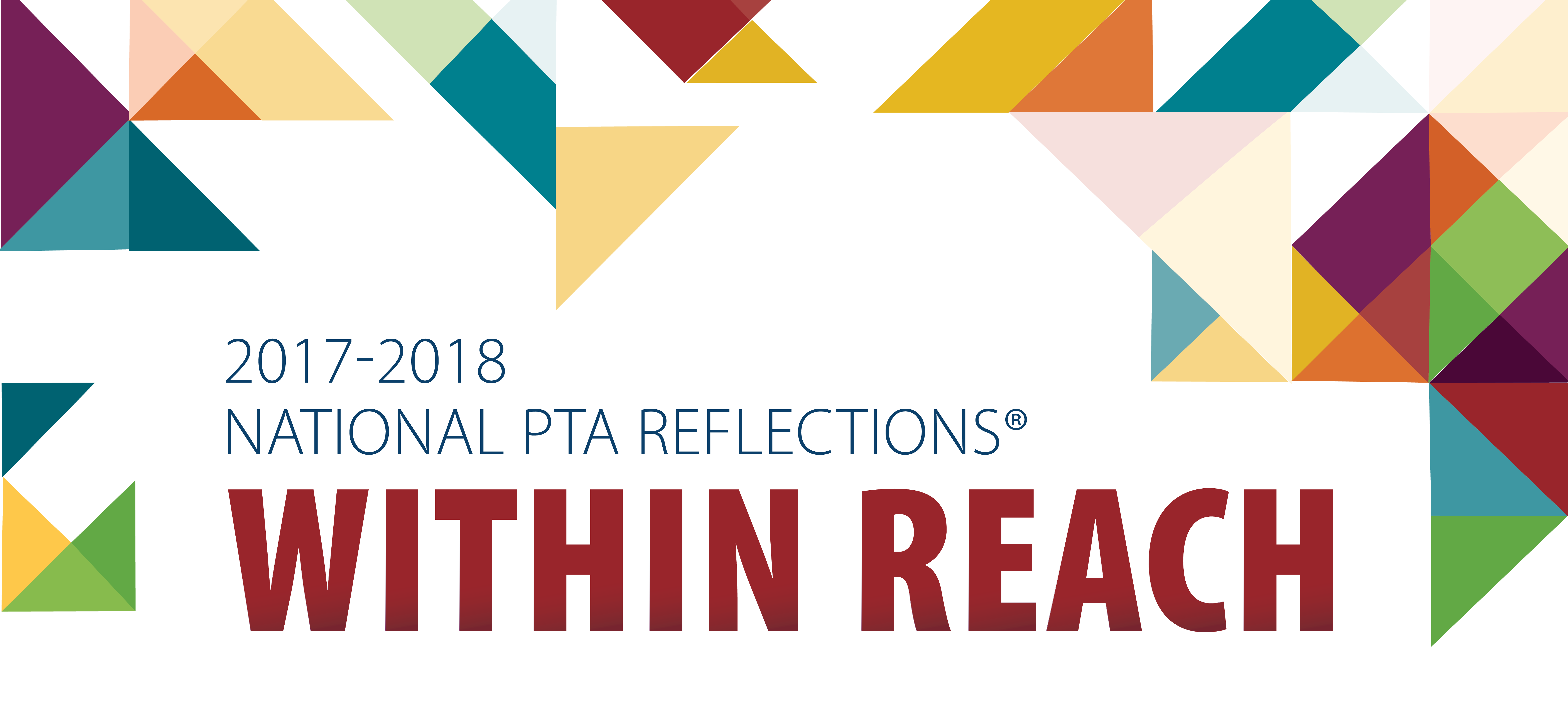 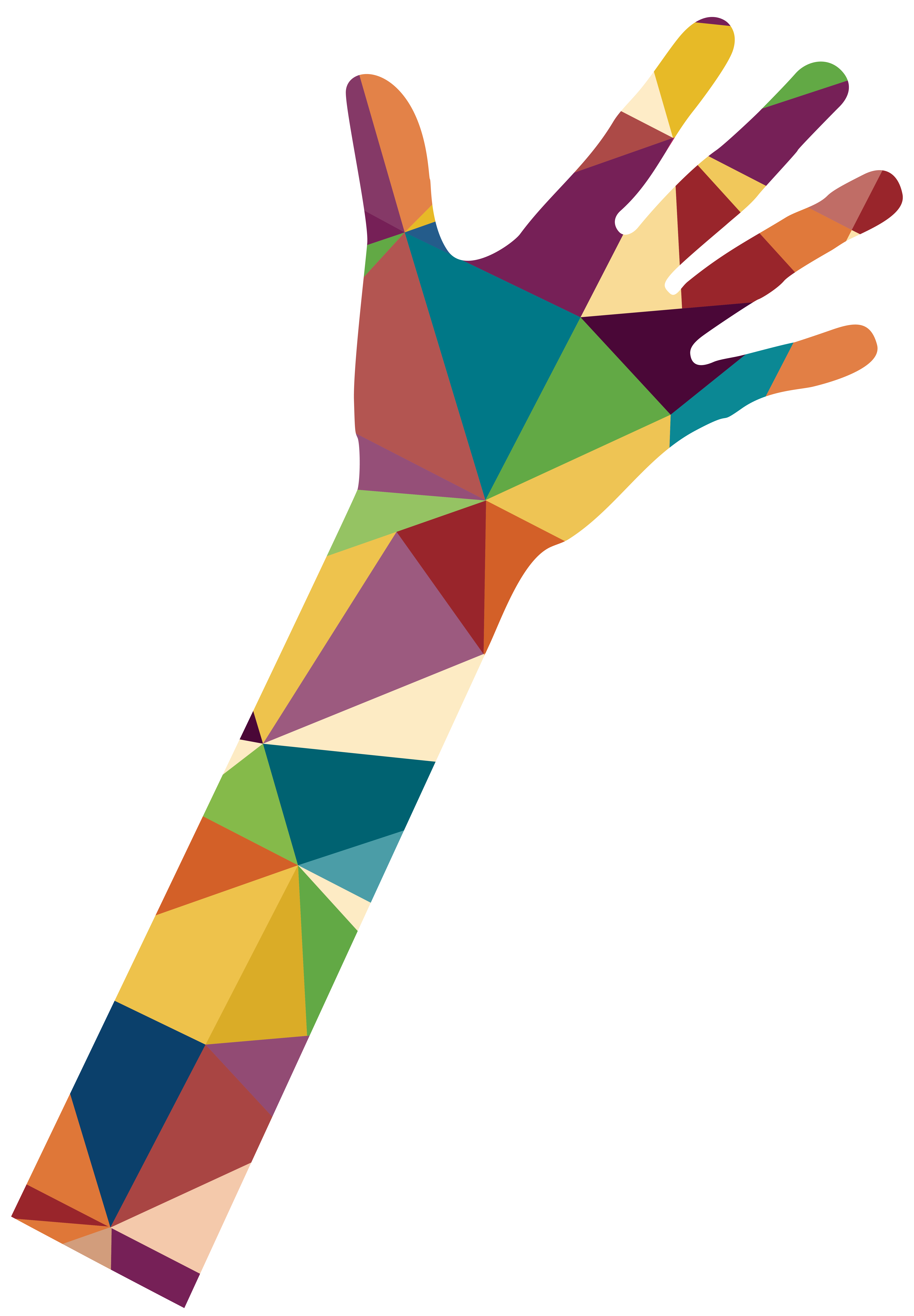 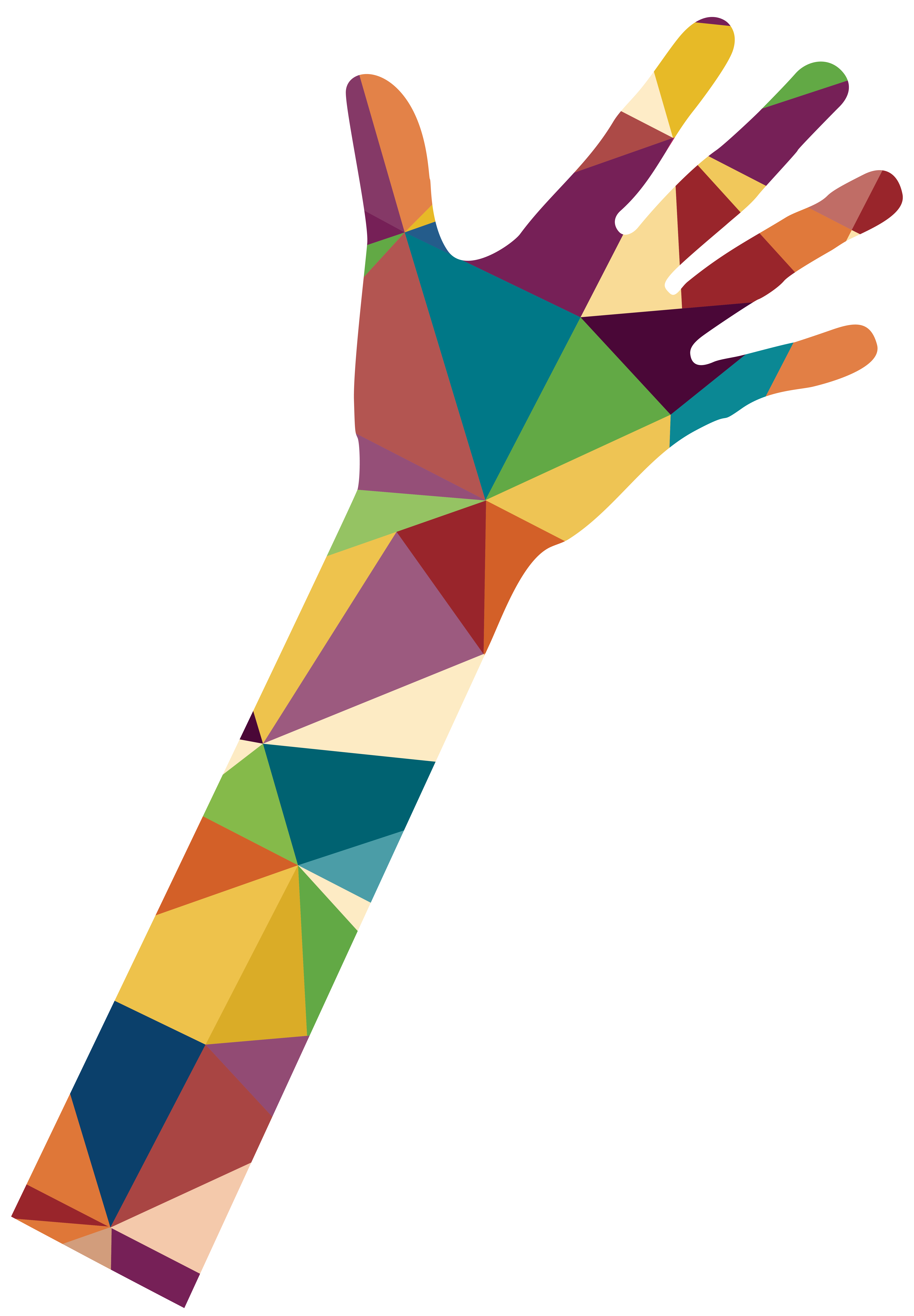 Use esta guía para que lo ayude a despertar la creatividad del estudiante con PTA Reflections. 1. Introducción2. Promueva su programa3. Coordine la evaluación de las presentaciones de los estudiantes4. Celebre a sus participantes alumnos5. Cierre y reporte el éxito del programa#PTAReflectionsPTA.org/Reflections1. IntroducciónRegistre su programa en PTA.org/Reflections. Cuando lo haya registrado, tendrá la oportunidad de conectarse con otros líderes de PTA Reflections uniéndose a la red Reflections. Este es un sistema de apoyo compuesto por líderes nacionales, estatales y regionales de la PTA dispuestos a responder sus preguntas y compartir las mejores prácticas. Obtenga materiales del programa, fechas límites e instrucciones en su PTA estatal.  Personalice su lista de control para organizar tareas y fijar fechas límite del programa local.Reclute un comité de entre 4 y 6 padres y voluntarios maestros. Los voluntarios enriquecerán el programa contribuyendo con variedad de ideas, talentos y herramientas; le facilitarán mucho su trabajo y también lo harán más agradable al asegurar que las tareas del programa no recaigan solo sobre sus hombros. Designar líderes de proyecto y dividir las tareas le ahorrará tiempo y energía. Use el formulario de inscripción de voluntarios para reclutar voluntarios con herramientas/intereses específicos.Reclute un equipo de 6 o más expertos en arte para evaluar las presentaciones de los estudiantes. Invitar a profesionales de la comunidad artística a que participen como críticos aumentará la credibilidad de su programa y la exposición de la PTA. Todos los críticos deben contar con conocimiento profesional del área artística asignada. Use el folleto del programa para presentar Reflections a los profesionales del arte locales. CONSEJO: Pida a los maestros de arte que le ayuden a identificar profesionales que trabajen en la comunidad artística local. Considere a las agencias de arte locales, las organizaciones culturales y artísticas, las universidades, los líderes comunitarios y los artistas reconocidos.CONSEJO: Puede demorar hasta 5 minutos evaluar las presentaciones de danza, cine, música y escritura, mientras que las de fotografía y artes visuales llevan solo 2 minutos. Tenga en cuenta el tiempo del crítico y reclute más jueces para cada categoría cuando sea necesario.La Semana Nacional del Arte en la Educación (10-16 de septiembre de 2017) es el momento perfecto para dar inicio al programa y anunciar la temática del programa 2017-18: "Al alcance." Use #ArtsEdWeek y #PTAReflections para conectarse con miles de líderes de programa de todo el país. Visite PTA.org/ReflectionsToolkit para obtener más consejos e ideas. Mire nuestras capacitaciones en video y tome el curso en línea Reflections Leader. ¡Antes de que se dé cuenta se habrá convertido en un experto en Reflections!2. Promueva su programaDescargue los materiales para los estudiantes: Visite el sitio en la web de su PTA estatal para descargar y distribuir los materiales para los estudiantes, entre ellos, las pautas oficiales y el formulario de inscripción. Por favor revise las reglas oficiales de su estado y asegúrese de que su PTA/PTSA tenga la afiliación a la PTA estatal "en regla". Es responsabilidad de la PTA/PTSA local y estatal determinar la elegibilidad de cada estudiante para el programa National PTA Reflections.Divisiones y categorías de arte disponibles: Todas las presentaciones de estudiantes deben cumplir las pautas oficiales y los requisitos de presentación de la categoría de arte, incluido el formulario de inscripción firmado. Por favor mire las reglas de la división de artistas especiales para saber más acerca de las oportunidades para estudiantes con discapacidades. Ofrezca 1 o más categorías de arte: coreografía de danza, producción de cine, literatura, composición musical, fotografía y artes visuales. Los estudiantes pueden presentarse en una o más categorías de arte. Ofrezca 1 o más divisiones: Primaria: preescolar-2ºgrado, Intermedio: grados 3º-5º, Escuela Intermedia: grados 6º-8º, Secundaria: grados 9º-12º, Artista especial: todos los grados.Consejos para la promoción del programa: Nuestro objetivo es alentar a los estudiantes a participar en el arte por medio de PTA Reflections. Tómese el tiempo de presentar el programa a los familiares y el personal escolar. Considere las siguientes ideas:Enviar folletos del programa a las casas para los padres.Publicar la convocatoria de presentaciones en el sitio en la web de la escuela y/o la PTA y en las redes sociales, así como en boletines informativos de noticias, blogs y carteleras.Pida a los líderes estudiantiles que cuelguen afiches en sitios visibles y aliente a sus pares en los anuncios matutinos. Encontrará alumnos predispuestos en las clases, programas y clubes extracurriculares que involucren creatividad, literatura, medios y artes dramáticas.Arme una mesa de la PTA o exhibición de artes estudiantiles en las asambleas escolares y las noches de regreso a la escuela. Tenga a mano folletos, pautas de participación y formularios de inscripción.Solicite un momento en la reunión de personal para presentar el programa Reflections a los maestros. Reúna ideas acerca de cómo pueden alentar a sus alumnos a participar. Pregunte cómo puede vincularse la temática de este año al currículo y otros objetivos de aprendizaje. MUESTRA DE ANUNCIO MATUTINO: ¿Te gusta el arte, la música y la danza o te interesa la escritura, producir películas y tomar fotografías? ¡Entonces únete a nosotros y diviértete liberando a tu artista interior en PTA Reflections! La temática de este año, "Al alcance", busca tu interpretación única por medio del arte. Retira las pautas de presentación y el formulario de inscripción hoy mismo en <INSERTE NOMBRE/SALÓN> y entrégala el <INSERTE FECHA LÍMITE>. Para inspirarte, visita la galería nacional de arte Reflections y conoce más acerca de los premios y las becas en PTA.org/Reflections.
3. Coordine la evaluación de las presentaciones de los estudiantesLa tarea de evaluar las presentaciones de los estudiantes implica recolectar y evaluar las presentaciones, así como proveer indicaciones para el equipo de críticos voluntarios. Evaluar las presentaciones: Las presentaciones serán analizadas por la división y categoría de arte. Ahorre tiempo recolectando las presentaciones por salón de clases. Pida a su comité que examine y marque los formularios de inscripción incompletos y las obras que no cumplan las pautas del programa y los requisitos de presentación. 
Analizar las presentaciones: Entregue a cada crítico voluntario un paquete que incluya una carta de bienvenida, las instrucciones, un rótulo y una tarjeta de puntuación. También provea la obra del alumno, así como el título y los comentarios del artista de cada una de las presentaciones que tenga asignadas. El título y los comentarios del artista ayudarán a los críticos a comprender la inspiración de cada estudiante para su obra y cómo se relaciona con la temática. 
Criterios de análisis: La temática del programa y los criterios de análisis son los que hacen que Reflections se distinga de otros concursos de arte. Es importante que los críticos sepan que la "interpretación de la temática" tiene más peso que otras consideraciones. Haga que los jueces registren los puntos de la obra de cada estudiante en la tarjeta de puntuación. Sume los puntos de cada juez y clasifique la obra de arte en función del total. Si existe un empate entre dos obras, la presentación con el puntaje mayor para interpretación de la temática recibe un reconocimiento mayor.CONSEJO: Fije la fecha límite de presentación de su PTA local aproximadamente un mes antes de la fecha de entrega de las presentaciones a la siguiente ronda. Eso le dará tiempo para organizar, evaluar y calificar las presentaciones, así como para preparar a los ganadores para la siguiente ronda.CONSEJO: Realice un "juicio a ciegas", en el que los críticos no vean la información del estudiante. Considere tanto ideas de sesiones de evaluación en línea y en persona:Para llevar a cabo una sesión de evaluación en línea: Asigne un número a cada presentación y provea a los críticos una lista con los títulos y comentarios de los artistas de las presentaciones con el número asignado. Comparta copias digitales de las obras de los estudiantes usando CD, unidades USB, programas de almacenamiento de archivos en línea, etc.Para llevar a cabo una sesión de evaluación en persona: Exhiba las obras dispuestas sobre mesas alrededor del salón. Pliegue en tres el formulario de inscripción del estudiante para mostrar solo la sección de información que se evalúa. Coloque el título de la obra y los comentarios del artista frente al trabajo del estudiante. Indique a los críticos que roten por el salón y asignen un puntaje a cada presentación. 4. Celebre a sus participantes alumnosPara encontrar ayuda para la planificación, visite PTA.org/ReflectionsToolkit, allí hay una guía de planificación del evento de celebración, plantilla del certificado y otras herramientas de celebración Reflections.Asigne los premios: Por división y categoría de arte de los estudiantes, asigne premios en función de sus clasificaciones. Entre los niveles de premios recomendados están: Premio a la Excelencia; Premio al Mérito; Mención Honorable y Participación. Su líder de programa regional/estatal le ofrecerá más orientación con respecto a la cantidad de premios y la cantidad de presentaciones que pueden pasar al siguiente nivel.Puede tomar la decisión de reconocer públicamente a los críticos voluntarios para inspirar a los estudiantes y aumentar la credibilidad del programa. Sin embargo, si surgen dudas acerca del estatus o puntaje de una presentación, es responsabilidad del Comité de PTA Reflections abordarla. Bajo ninguna circunstancia puede un crítico ser contactado y/o responder a disputas relacionadas al estatus o el puntaje de una presentación.Celebre el logro de los estudiantes: Reconocer la participación y los logros de los estudiantes ayudará a su PTA a crear recuerdos familiares que perdurarán por siempre. Usted aumentará la confianza de los estudiantes creando oportunidades para que los familiares, el personal escolar y los líderes de la comunidad valoren sus habilidades artísticas, visión creativa e interpretación única de la temática. 

Existen muchas maneras de anunciar a los ganadores, entregar los premios y exhibir las obras para que toda la escuela y la comunidad las disfruten. Considere las siguientes ideas para reconocer el logro y la participación de los estudiantes:Anunciar a los ganadores en el sitio en la web de la PTA/escuela y en boletines informativos, redes sociales y Entregar certificados, cintas o premios donados por empresas locales. Exhibir las obras de los estudiantes en las reuniones de la junta escolar y la PTA, y mostrar las obras en todos los sitios de la escuela y la comunidad (p.ej., pasillo de la escuela, biblioteca comunitaria, centro de arte).Oportunidad para el reconocimiento estatal y nacional: Ofrezca a los estudiantes la oportunidad de compartir su trabajo en todo el estado y la nación. PTA Reflections es un programa de muchas capas que ofrece niveles de reconocimiento locales, distritales/concejales/regionales, estatales y nacionales. Se alienta a las PTA a presentar a sus finalistas en la siguiente ronda. Para conocer más detalles e instrucciones, por favor comuníquese con el líder de programa del siguiente nivel.CONSEJO: Arme una mesa de bienvenida de la PTA para distribuir recursos de educación artística y reclutar nuevos miembros de la PTA. CONSEJO: Invite a líderes escolares, legisladores y líderes de la comunidad a conocer a los familiares y saber más acerca del apoyo de la PTA a una educación completa que incluya el arte.5. Cierre y reporte el éxito del programaReconocer a socios y voluntarios: Cuando el programa Reflections haya concluido por este año, una de las tareas más importantes será agradecer a aquellos que ayudaron a lograr su éxito. Use la carta de agradecimiento que está en PTA.org/ReflectionsToolkit para agradecer por su apoyo a los líderes de estudiantes y padres, el personal escolar, los críticos de las presentaciones y las empresas de la comunidad. Devuelva los trabajos de los estudiantes: Devuelva los trabajos que no pasan al siguiente nivel inmediatamente después de la decisión del jurado y/o la exhibición y antes del último día del ciclo escolar. Las presentaciones en formato electrónico (video, música, pdf. y fotografías digitales) no suelen devolverse. Por favor tenga presentes a los estudiantes de secundaria que necesitan sus obras para las admisiones universitarias. Si la obra de un estudiante pasa al siguiente nivel, será devuelva en función de las políticas estatales y/o nacionales. Reúnase con su Comité Reflections y otros miembros del equipo para reflexionar acerca del programa, recibir comentarios y documentar los triunfos y las áreas que necesitan mejoras. Compartir esta información con el equipo del próximo año proveerá una transición tranquila de un presidente de Reflections a otro. Visite PTA.org/ReflectionsToolkit para obtener una muestra de la evaluación del programa.Comparta su triunfo: Una vez concluido su programa, por favor comparta el éxito del programa con su PTA estatal y National PTA. Simplemente, visite PTA.org/Reflections y complete la encuesta de 5 minutos. Sus comentarios son importantes para nosotros y esperamos poder mejorar Reflections para los futuros estudiantes.  También lo invitamos a compartir su triunfo con su junta de PTA y el administrador escolar. La visibilidad de los anuncios de premios, la asistencia a su evento y las citas personales de los familiares y socios de la comunidad ayudarán a capturar el impacto y el alcance del programa, así como la capacidad de su PTA de apoyar el progreso de los estudiantes, la participación de los familiares y la construcciones de lazos con la comunidad. ApéndiceFormulario de inscripción de voluntariosFolleto del programaAfiche de la temáticaInstrucciones, rótulo y tarjeta de puntuación para el críticoGuía para la planificación de la celebración de ReflectionsCertificado del estudianteHerramientas de plantillas disponibles para descargar en PTA.org/ReflectionsToolkit…